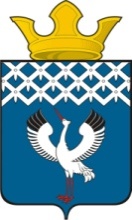 Администрациямуниципального образованияБайкаловского сельского поселенияПротокол  публичных слушаний по рассмотрению проекта планировки территории и проекту межевания территории по линейному объекту «Строительство системы водоснабжения с. Байкалово Свердловской области» Байкаловского района Свердловской области»Докладчик   Глухих П.А.- начальник отдела архитектуры, строительства и охраны окружающей среды администрации МО  Байкаловский муниципальный район.                                                  От жителей Байкаловского сельского поселения присутствуют 3 человека.         Повестка дня об утверждении документации по проекту планировки территории и проекту межевания территории по линейному объекту «Строительство системы водоснабжения с. Байкалово Свердловской области».                                                                   Слушали:       Глухих П.А – документация по проекту планировки территории и проекту межевания территории по линейному объекту «Строительство системы водоснабжения с. Байкалово Свердловской области» Байкаловского района Свердловской области»., разработан в рамках выполнения обязательств по муниципальному контракту.Настоящий проект разработан в соответствии с требованиями законодательства РФ о градостроительной деятельности, технических регламентов, принятых в соответствии с Федеральным законом «О техническом регулировании», экологических, санитарно-эпидемиологических и других норм и правил.       Организационный комитет начал свою работу 13.08.2019 года. Прием заявок осуществлялся каждый день до 16 часов 14.10.2019 года включительно по адресу: с. Байкалово, ул. Революции, 21, кабинет № 2, письменных предложений по проекту планировки территории и проекту межевания территории по линейному объекту «Строительство системы водоснабжения с. Байкалово Свердловской области» не поступало.         Нам необходимо утвердить документацию по проекту планировки территории и проекту межевания территории по линейному объекту «Строительство системы водоснабжения с. Байкалово Свердловской области».         Заслушав на публичных слушаниях выступления докладчика и обсудив спорные вопросы по проекту планировки территории и проекту межевания территории по линейному объекту «Строительство системы водоснабжения с. Байкалово Свердловской области».Решили:	- Утвердить документацию по проекту планировки территории и проекту межевания территории по линейному объекту «Строительство системы водоснабжения с. Байкалово Свердловской области».Председатель публичных слушаний                                                                                                 Д.В. Лыжин						     Секретарь публичных слушаний	                                                                                     И.А. Намятов					     от 16.10.2019  годас. Байкалово   Состав организационного комитета:Члены:- Лыжин Д.В. - глава администрации муниципального  образования Байкаловского сельского поселения;-     Глухих П.А. -    начальник отдела архитектуры, строительства и охраны окружающей среды администрации МО  Байкаловский муниципальный район;-  Копащикова Т.О. – специалист 1 категории администрации муниципального образования Байкаловского сельского поселения секретарь:-       Намятов И.А. – специалист 1 категории администрации муниципального образования Байкаловского сельского поселения.